КРЕМЕНЧУЦЬКА РАЙОННА РАДАПОЛТАВСЬКОЇ ОБЛАСТІР О З П О Р Я Д Ж Е Н Н ЯГОЛОВИ РАЙОННОЇ РАДИ 18.04.2019			               			                                        № 31       Про проведення дня благоустрою на територіїКременчуцької районної ради 	Відповідно Закону України «Про місцеве самоврядування в Україні», розпорядження Кабінету Міністрів України від 31.03.2010 року №777 «Деякі питання проведення щорічної всеукраїнської акції з благоустрою «За чисте довкілля», з метою забезпечення утримання території районної ради в належному стані , озеленення, благоустрою:Провести 25 квітня 2019 року на території Кременчуцької районної ради день благоустрою за участю працівників апарату районної ради.Запропонувати депутатам районної ради взяти участь у проведенні дня благоустрою.Коменданту адмінприміщення районної ради Іваненку О.М. забезпечити працівників апарату районної ради, депутатів районної ради необхідним інвентарем. Координацію з проведення дня благоустрою покласти на заступника голови районної ради Скляревського Е.І.              ГОЛОВА     РАЙОННОЇ РАДИ					 		    А.О. ДРОФАПІДГОТОВЛЕНО:Начальник загального відділурайонної ради                                                                           В.В. Хорощак ПОГОДЖЕНО:Заступник головирайонної ради					                               Е.І. СкляревськийНачальник юридичного відділурайонної ради                                                                              Н.В.ЦюпаОЗНАЙОМЛЕНІ: __________ В.О. Носуль__________ Н.О. Іваненко__________ Л.В. Штанько__________ І.М. Кобець__________ Н.В. Шокодько __________ С.С. Гринь __________ О.М. Іваненко__________ О.М. Мирошниченко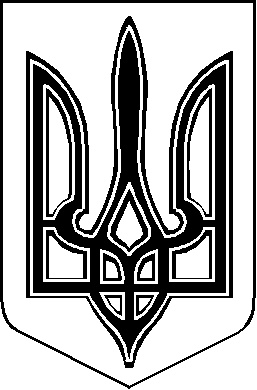 